T.C.BURDUR MEHMET AKİF ERSOY ÜNİVERSİTESİ YEŞİLOVA İSMAİL AKIN TURİZM MESLEK YÜKSEKOKULU 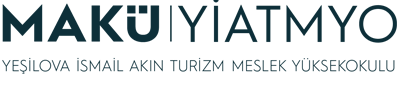 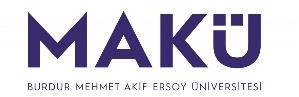 ÖĞRENCİ İŞLERİGÖREV TANIM FORMUGörev, Yetki ve SorumluluklarYüksekokula yeni kayıt yaptıran öğrencilerin ilk kayıt işlemlerinin yapılması,Öğrenci belgesi, not döküm belgesi ve posta işlerinin yürütülmesi,Kayıt dondurma işlemlerinin yürütülmesi,Kendi isteğiyle kayıt sildiren öğrencilerin işlemlerinin yürütülmesi,Üniversite bursu alan öğrencilerin burs işlemlerinin yürütülmesi,Dönem uzatan öğrencilerin harç işlemlerinin yürütülmesi,Öğrenci disiplin işlemlerinin yürütülmesi,Yatay geçiş ve dikey geçiş kayıt işlemlerinin yürütülmesi,Başarı oranlarının çıkartılması,Yazışma işlemleri, evrakların dosyalanıp arşivlenmesi,Sınav listelerindeki notların öğrenci kütüklerine işlenmesi ve sınav listelerinin arşivlenmesi,Mezuniyet, ilişik kesme işlemleri ve mezuniyet belgelerinin hazırlanması,Başbakanlık ve öğrenim kredisi ile ilgili bilgileri doldurarak ilgili birimlere göndermek,Öğrencilerin eğitim-öğretim ile ilgili sorularını cevaplandırarak ilgili birimlere yönlendirmek,Gerektiğinde öğrenci işlemleri için kurum içindeki diğer birimlerle iletişim kurmak,Öğrencilerin stajla ilgili işlemlerini yapmak,Öğrenci işleri ile ilgili Yüksekokul Kurulu ve Yüksekokul Yönetim Kuruluna sunulacak evrakları     hazırlayarak yazışmalarını yapmak,Başvuru olduğu takdirde, çiftanadal ve yandal öğrencilerine ait notları işlemek,Dikey geçişle gelen öğrencilerin hazırlık programlarının belirlenmesi ile ilgili yazışmaları yapmak ve takip etmek,Yeni kayıt yaptırana ait bilgilerin sistemden kontrolünün yapılması,Yeni kayıt yaptıran öğrencilerin muafiyet, kayıt dondurma işlemlerinin takibi,Bağlı bulunduğu üst yönetici/yöneticileri tarafından verilen diğer işlerin ve işlemlerin yapılması.GörevÖğrenci İşleriÜst YöneticiMüdür ve Yüksekokul SekreteriAstları